Name ………………………….………………………….. Adm No …………….443/2AgriculturePaper 2Time:  2 HOURSFORM FOUR END OF TERM 2, 2019INSTRUCTIONS TO ALL CANDIDATESWrite your name and admission number in the spaces provided above.This paper consists of three section A, B and CAnswer all questions in section A and B and any other questions in section CAnswers should be written in the spaces providedFOR EXAMINERS USE ONLYState four signs of good health in a cow.  					 (2 mks)…………………………………………………………………………………….……………………………………………………………………………………………………………………………………………………………………………………………………………………………………………………………….State four dairy cattle breeds reared in Kenya				 (2 mks)………………………………………………………………………………………………………………………………………………………………………………………………………………………………………………………………………………………………………………………………………………………………State four  advantages of embryo transplant					 (2 mks)……………………………………………………………………………………..………………………………………………………………………………………………………………………………………………………………………………………………………………………………………………………………………List four characteristics of a good dairy cow					  (2 mks)………………………………………………………………………………………………………………………………………………………………………………………………………………………………………………………………………………………………………………………………………………………………Give two reasons why honey is harvested in the evening 			(1 mk)……………………………………………………………………………………………………………………………………………………………………………..……………………………………………………………………………………..………………………………………………………………………………………State two methods recommended for identifying goats			 (1 mk)………………………………………………………………………………………………………………………………………………………………………………State two advantages of using wood in farm buildings			 (1 mk)………………………………………………………………………………………………………………………………………………………………………………State four characteristics of succulent roughage 				(2 mks)………………………………………………………………………………………………………………………………………………………………………………………………………………………………………………………………………………………………………………………………………………………………What is the significance of microbial activities in the rumen?  		(2 mks)…………………………………………………………………………………………………………………………………………………………………………………………………………………………………………………………………………………………….State four factors that affect digestibility in livestock feeds			 (2 mks)……………………………………………………………………………………..………………………………………………………………………………………………………………………………………………………………………………………………………………………………………………………………………Name the tool used for the following functions				 (1 mk)Holding, tightening and loosening metallic pipes -Joining two ends of wire by winding it -Name the livestock disease associated with deficiency of the following in the diet (2 mks)Iron -Iodine -Copper-Magnesium -List two methods of controlling rinderpest in cattle 				(1 mk)]……………………………………………………………………………………………………………………………………………………………………………..Name two functions of crop in digestive system of chicken			 (1 mk)…………………………………………………………………………………………………………………………………………………………………………State three differences between dromedary and bactrian camel		 ( 1 mk)………………………………………………………………………………………………………………………………………………………………………………………………………………………………………………………………State two reasons why maintenance of farm structures is important.		 (1 mark)……………………………………………………………………………………..…………………………………………………………………………………Name two kinds of livestock which can be castrated using a rubber ring 	(1 mk)……………………………………………………………………………….……………………………………………………………………………….Name two ways of improving milk production in  a herd of indigenous dairy goats (1 mk)………………………………………………………………………………….………………………………………………………………………………….Outline four advantages of Kenya Top Bar Hive over the log hive		  (2 mks)……………………………………………………………………………………………………………………………………………………………………………..……………………………………………………………………………………………………………………………………………………………………………..………………………………………………………………………………………………………………………………………………………………………………………………………………………………………………………………………………………………………………………………………………………………SECTION B – 20 MARKSThe diagram below illustrates a routine practice carried out to control a certain livestock disease.  Study and answer the questions that follow.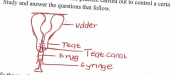 Identify the practice   								 (1 mk)………………………………………………………………………………Name the disease that is controlled by the above practice			 (1 mk)……………………………………………………………………………………State two  symptoms of the disease controlled by the practice above  	 (2 mks)……………………………………………………………………………….……………………………………………………………………………….State two predisposing factors of the disease controlled by practice above  (2 mks)………………………………………………………………………………………………………………………………………………………………Study the farm tools below and answer the questions that follow.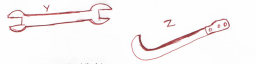 Identify each tool								 (2 mks)………………………………………………………………………………State the functions of each tool (2 mks)………………………………………………………………………………………………………………………………………………………………………………………………………………………………………………………………………………………………………………………………………………………………………….State two maintenances practices carried out on the tool marked Z. 	  (2 mks)………………………………………………………………………………….………………………………………………………………………………..The diagrams below shows livestock parasites.  Examine them and answer the questions that follow. 									 (2 mks)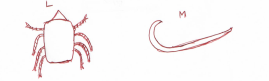 Identify each parasite   							(2 mks)L –M – State two negative effects on animals caused by each of the parasites	 (4 mks)L…………………………………………………………………………...…………………………………………………………………………….   M………………………………………………………………………….…………………………………………………………………………..State one method of control for each parasite				 (2 mks)……………………………………………………………………………….SECTION C    (40 MARKS)Answer any TWO questions from this section in the answer booklet provided(a) Describe the working principles of a four stroke cycle of a petrol engine (12 mks)(b). State the components of power transmission system and one function of each component									 (8 mks)(a) Discuss Newcastle disease under the following sub headingsCausal organisms							 (1 mk)Signs of attack 							 (7 mks)Control measures 							(2 mks)(b). Outline the various management practices in a fish pond that ensure maximum yields of fish										 (5 mks)©State five disadvantages of free range system of rearing poultry  		(5 mks)(a) Describe six advantages of artificial insemination over natural 		(6 mks)(b). List four types of fences							 (4 mks)© Describe the advantages of fences						 (10 mks)SECTION MAXIMUM SCORECANDIDATES SCOREA30B20C40TOTAL90